附件3入（返）寿人员自主申报系统二维码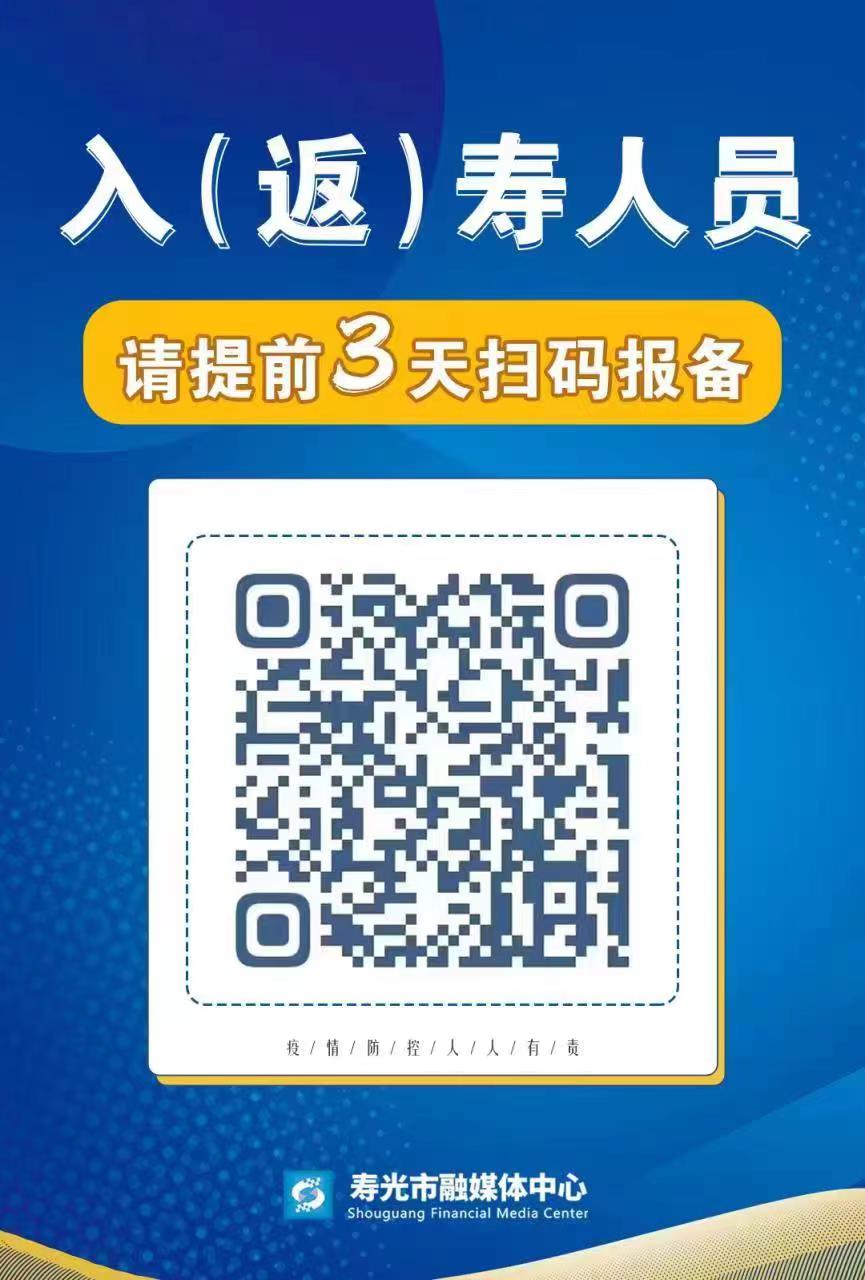 